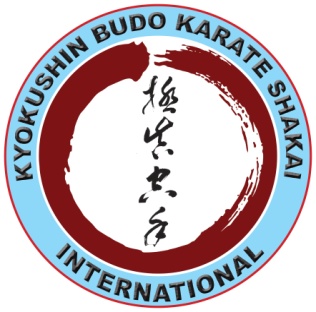 For participation in the Kyokushin Cup -The All UK Open Karate Tournament, 4th of April 2020, Glasgow, United Kingdom_________________________________________________________________________The Name of the Dojo and Country Name and signature of the Instructor/Branch chief_______________________________________________________________________                                                                                    Date _____________________Full Name Date of Birth Male/Female Category Kata/KumiteWeight (Kg)Height(cm)GradeKyu/Dan